                МАГАДАНСКАЯ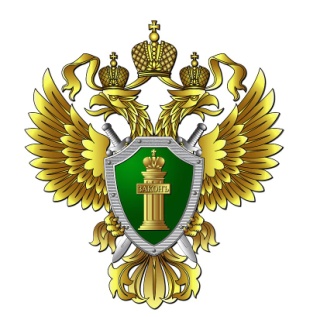                            ТРАНСПОРТНАЯ ПРОКУРАТУРА	Ответственность за разглашение информации с ограниченным доступом или служебной тайныВ соответствии с Федеральным законом от 27.07.2006 N 149-ФЗ «Об информации, информационных технологиях и о защите информации» информация - сведения (сообщения, данные) независимо от формы их представления. Информация в зависимости от категории доступа к ней подразделяется на общедоступную информацию, а также на информацию, доступ к которой ограничен федеральными законами (информация ограниченного доступа).В Перечень информации конфиденциального характера, утвержденный Указом Президента Российской Федерации от 06.03.1997 N 188, включены сведения о фактах, событиях и обстоятельствах частной жизни гражданина, позволяющие идентифицировать его личность (персональные данные). В частности, к персональным данным относятся фамилия, имя, отчество, пол, возраст, образование, место жительства физического лица.Гражданин вправе обратиться к прокурору с заявлением о возбуждении дела об административном правонарушении в связи с разглашением информации с ограниченным доступом (ст. 13.14, ч. 1 ст. 28.4 КоАП РФ).Информация, содержащаяся в государственных информационных системах, а также иные имеющиеся в распоряжении государственных органов сведения и документы являются государственными информационными ресурсами. Информация, содержащаяся в государственных информационных системах, является официальной. Государственные органы, определенные в соответствии с нормативным правовым актом, регламентирующим функционирование государственной информационной системы, обязаны обеспечить достоверность и актуальность информации, содержащейся в данной информационной системе, доступ к указанной информации в случаях и в порядке, предусмотренных законодательством, а также защиту указанной информации от неправомерных доступа, уничтожения, модифицирования, блокирования, копирования, предоставления, распространения и иных неправомерных действий.За разглашение служебной информации ограниченного распространения, а также нарушение порядка обращения с документами, содержащими такую информацию, государственный служащий (работник организации) может быть привлечен к дисциплинарной или иной предусмотренной законодательством ответственности.С учетом конкретных обстоятельств за разглашение служебной тайны может наступать уголовная ответственность, как правило, в тех условиях, когда информация одновременно относится к двум и более видам тайн (ст. ст. 138, 285, 310, 311, 320 УК РФ).Разъясняет Магаданская транспортная прокуратура.При цитировании или перепечатке текста ссылка на Магаданскую транспортную прокуратуру обязательна!